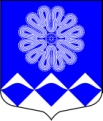 РОССИЙСКАЯ ФЕДЕРАЦИЯАДМИНИСТРАЦИЯМУНИЦИПАЛЬНОГО ОБРАЗОВАНИЯПЧЕВСКОЕ СЕЛЬСКОЕ ПОСЕЛЕНИЕКИРИШСКОГО МУНИЦИПАЛЬНОГО РАЙОНАЛЕНИНГРАДСКОЙ ОБЛАСТИПОСТАНОВЛЕНИЕ 14 января 2021 года                                                                                       № 4С целью поддержки субъектов малого и среднего предпринимательства и в соответствии с Земельным кодексом Российской Федерации, Федеральным законом от 24.07.2007 № 209-ФЗ «О развитии малого и среднего предпринимательства в Российской Федерации, Администрация муниципального образования Пчевское сельское поселение Киришского муниципального района,ПОСТАНОВЛЯЕТ:	1.Внести следующие изменения в Приложение 2 «Порядок и условия предоставления в аренду муниципального имущества, включенного в перечни муниципального имущества, находящегося в собственности муниципального образования Пчевское сельское поселение Киришского муниципального района Ленинградской области, свободного от прав третьих лиц (за исключением права хозяйственного ведения, права оперативного управления, а также имущественных прав субъектов малого и среднего предпринимательства), в том числе земельных участков, предназначенного для предоставления во владение и (или) в пользование на долгосрочной основе субъектам малого и среднего предпринимательства и организациям, образующим инфраструктуру поддержки субъектов малого и среднего предпринимательства», утвержденный постановлением администрации муниципального образования Пчевское сельское поселение Киришского муниципального района от 02 сентября 2019 года № 71:1.1. Изложить абзац 2 пункта 1 в следующей редакции: «Имущества, включенное в Перечень, предоставляется в аренду только субъектам малого и среднего предпринимательства, в том числе и физическим лицам, не являющимися индивидуальными предпринимателями и применяющими специальный налоговый режим "Налог на профессиональный доход" (далее - физические лица, применяющие специальный налоговый режим) и организациям, образующим инфраструктуру поддержки субъектов малого и среднего предпринимательства (за исключением указанных в статье 15 Федерального закона от 24 июля 2007 года        № 209-ФЗ "О развитии малого и среднего предпринимательства в Российской Федерации" государственных фондов поддержки научной, научно-технической, инновационной деятельности, осуществляющих деятельность в форме государственных учреждений).».1.2. Изложить абзац 1 пункта 4 в следующей редакции: «Имущество, включенное в Перечни, может быть предоставлено в аренду субъекту малого и среднего предпринимательства, в том числе и физическому лицу, применяющему специальный налоговый режим или организации, образующей инфраструктуру поддержки субъектов малого и среднего предпринимательства, при предоставлении муниципальной преференции в соответствии с Федеральным законом от 26 июля 2006 года № 135-ФЗ "О защите конкуренции".».1.3. Изложить пункта 5 в следующей редакции: «Уполномоченный орган, муниципальное предприятие или учреждение в отношении муниципального имущества, закрепленного за ними на праве оперативного управления или хозяйственного ведения, вправе обратиться в суд с требованием о прекращении права аренды муниципального имущества субъектов малого и среднего предпринимательства, в том числе и физических лиц, применяющих специальный налоговый режим или организаций, образующих инфраструктуру поддержки субъектов малого и среднего предпринимательства, при его использовании не по целевому назначению и (или) с нарушением запретов, установленных частью 4.2. статьи 18 Федерального закона от 24 июля 2007 года № 209-ФЗ "О развитии малого и среднего предпринимательства в Российской Федерации".».2. Разместить настоящее постановление на официальном сайте администрации Пчевское сельское поселение в сети «Интернет» и опубликовать  в газете «Пчевский вестник».3.Настоящее постановление  вступает в силу с момента подписания.4.Контроль за исполнением настоящего постановления оставляю за собой.Глава администрации 							Д.Н. ЛевашовРазослано: в дело-2Исп. Зюхина О.Н.